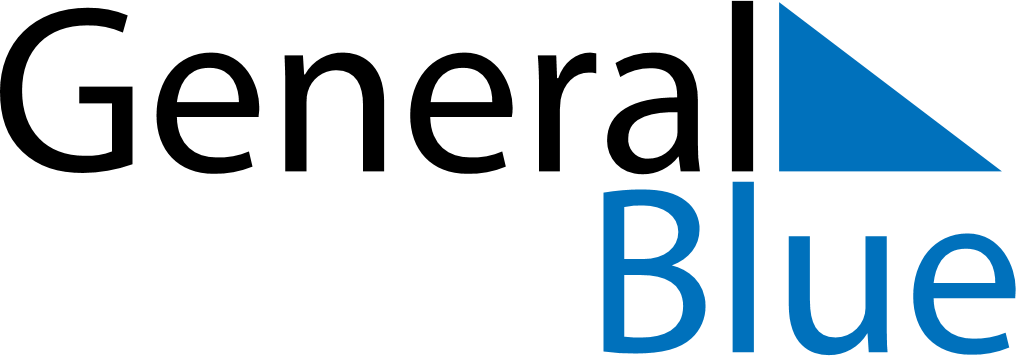 August 2022August 2022August 2022UkraineUkraineSUNMONTUEWEDTHUFRISAT123456789101112131415161718192021222324252627Independence Day28293031